Abstract submission template for MEMRISYS 2023 [INSERT TITLE HERE]A. Author1*, B. Author2, C. Author1, D. Author2 and E. Author11Department of Physics, University of Southampton, POSTCODE, COUNTRY2Department of Chemistry, University of Sussex, POSTCODE, COUNTRY *Corresponding author Email: email@example.comThis document is a submission abstract template for MEMRISYS 2023 (5-9 November 2023, Torino Italy) conference proceeding. In order for your abstract to conform to the specifications it must follow the format used in this document. Text size must be 12 pt with single spacing in Times New Roman typeface and it must be justified. All margins (top, bottom, left and right) must be 2 cm.Title of the abstract should be typeset at 14 pt, authors 12 pt and affiliations at 10 pt, all using the main text typeface. Table and figure captions as well as references must be typeset in the typeface of the main text using 9 pt point size. The abstract must not exceed one page in length including text, figures and references. Reference format1,2 should be “Authors, Abbreviated Journal title, Volume(Issue), Page(s), Year”. Article title is not required. References with more than two authors should use “First Author et al.” as author field.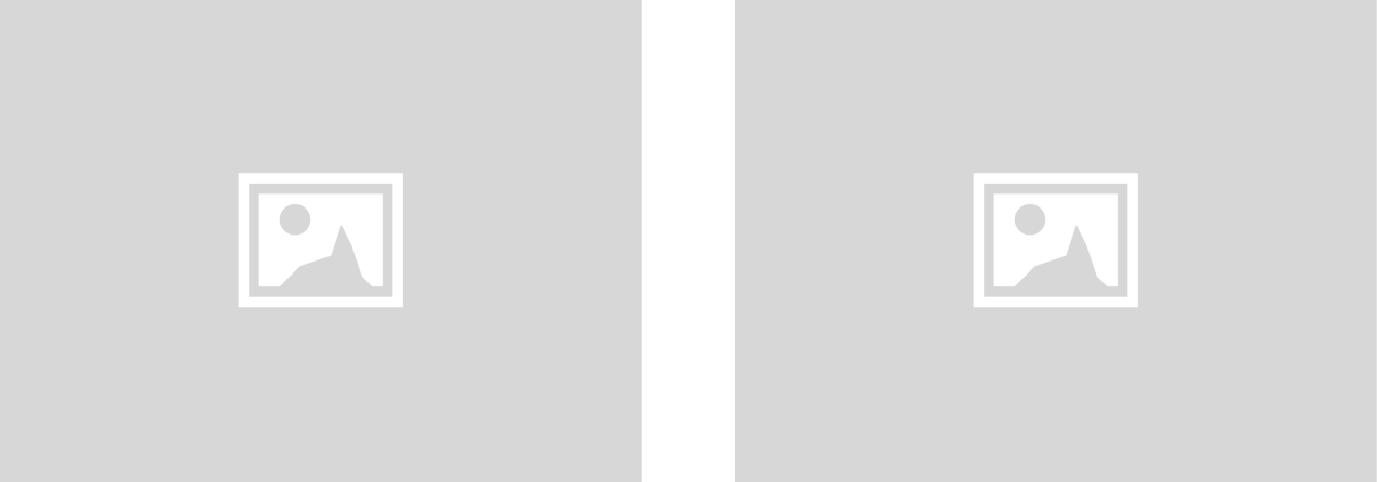 Figure 1: Placeholder caption	Figure 2: Placeholder captionReferencesA. Author and B. Author. Nature Comm. 2(1), 12478, 2015 C. Author et al. J. Appl. Phys. 14, 1579, 2016 